Workshop on “MUTUAL FUNDS INVESTMENT” with   Association of Mutual Funds in India (AMFI) and Times Group on 21st of August,2018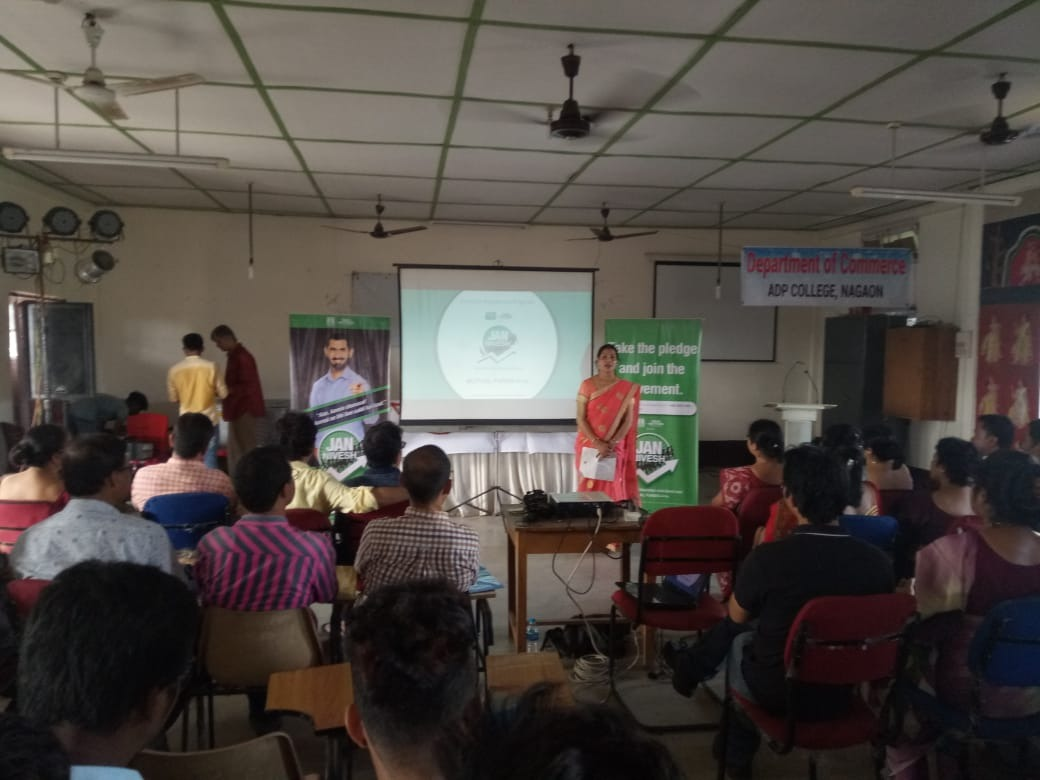 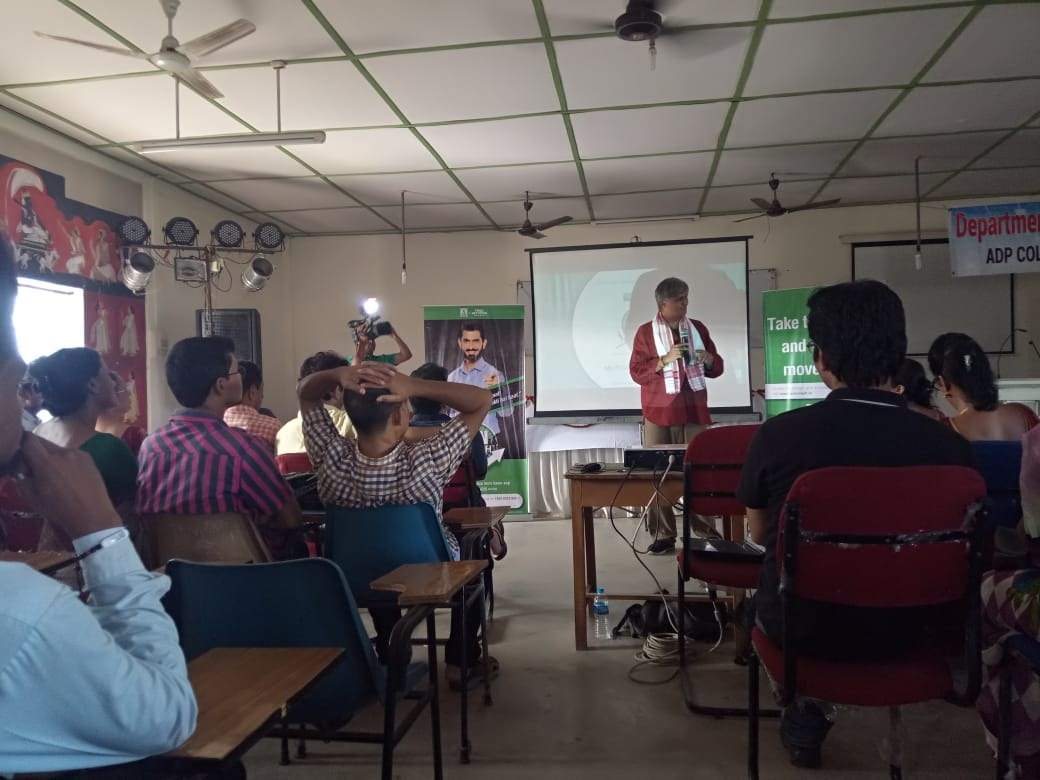 